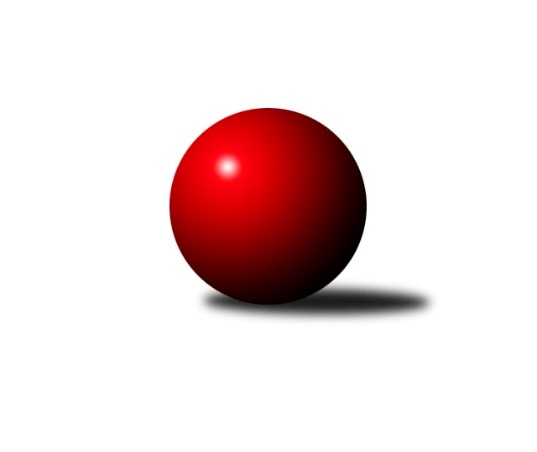 Č.1Ročník 2018/2019	2.5.2024 Mistrovství Prahy 2 2018/2019Statistika 1. kolaTabulka družstev:		družstvo	záp	výh	rem	proh	skore	sety	průměr	body	plné	dorážka	chyby	1.	SK Uhelné sklady B	1	1	0	0	5.0 : 3.0 	(9.0 : 3.0)	2301	2	1604	697	56	2.	TJ Sokol Vršovice B	1	1	0	0	5.0 : 3.0 	(4.0 : 8.0)	2304	2	1685	619	64	3.	KK Slavia B	1	0	1	0	4.0 : 4.0 	(9.0 : 3.0)	2316	1	1599	717	48	4.	KK Slavoj D	1	0	1	0	4.0 : 4.0 	(7.0 : 5.0)	2336	1	1614	722	54	5.	KK DP Praha A	1	0	1	0	4.0 : 4.0 	(5.0 : 7.0)	2337	1	1696	641	56	6.	KK Slavia D	1	0	1	0	4.0 : 4.0 	(3.0 : 9.0)	2324	1	1601	723	37	7.	KK Konstruktiva D	0	0	0	0	0.0 : 0.0 	(0.0 : 0.0)	0	0	0	0	0	8.	SK Uhelné sklady D	0	0	0	0	0.0 : 0.0 	(0.0 : 0.0)	0	0	0	0	0	9.	KK Slavia C	0	0	0	0	0.0 : 0.0 	(0.0 : 0.0)	0	0	0	0	0	10.	TJ Sokol Rudná C	0	0	0	0	0.0 : 0.0 	(0.0 : 0.0)	0	0	0	0	0	11.	SK Uhelné sklady C	0	0	0	0	0.0 : 0.0 	(0.0 : 0.0)	0	0	0	0	0	12.	TJ Radlice	0	0	0	0	0.0 : 0.0 	(0.0 : 0.0)	0	0	0	0	0	13.	SK Žižkov C	1	0	0	1	3.0 : 5.0 	(8.0 : 4.0)	2292	0	1623	669	62	14.	TJ Sokol Kobylisy C	1	0	0	1	3.0 : 5.0 	(3.0 : 9.0)	2200	0	1570	630	68Tabulka doma:		družstvo	záp	výh	rem	proh	skore	sety	průměr	body	maximum	minimum	1.	TJ Sokol Vršovice B	1	1	0	0	5.0 : 3.0 	(4.0 : 8.0)	2304	2	2304	2304	2.	KK DP Praha A	1	0	1	0	4.0 : 4.0 	(5.0 : 7.0)	2337	1	2337	2337	3.	KK Slavia D	1	0	1	0	4.0 : 4.0 	(3.0 : 9.0)	2324	1	2324	2324	4.	SK Uhelné sklady D	0	0	0	0	0.0 : 0.0 	(0.0 : 0.0)	0	0	0	0	5.	KK Konstruktiva D	0	0	0	0	0.0 : 0.0 	(0.0 : 0.0)	0	0	0	0	6.	SK Uhelné sklady B	0	0	0	0	0.0 : 0.0 	(0.0 : 0.0)	0	0	0	0	7.	SK Žižkov C	0	0	0	0	0.0 : 0.0 	(0.0 : 0.0)	0	0	0	0	8.	SK Uhelné sklady C	0	0	0	0	0.0 : 0.0 	(0.0 : 0.0)	0	0	0	0	9.	KK Slavoj D	0	0	0	0	0.0 : 0.0 	(0.0 : 0.0)	0	0	0	0	10.	KK Slavia C	0	0	0	0	0.0 : 0.0 	(0.0 : 0.0)	0	0	0	0	11.	TJ Radlice	0	0	0	0	0.0 : 0.0 	(0.0 : 0.0)	0	0	0	0	12.	KK Slavia B	0	0	0	0	0.0 : 0.0 	(0.0 : 0.0)	0	0	0	0	13.	TJ Sokol Rudná C	0	0	0	0	0.0 : 0.0 	(0.0 : 0.0)	0	0	0	0	14.	TJ Sokol Kobylisy C	1	0	0	1	3.0 : 5.0 	(3.0 : 9.0)	2200	0	2200	2200Tabulka venku:		družstvo	záp	výh	rem	proh	skore	sety	průměr	body	maximum	minimum	1.	SK Uhelné sklady B	1	1	0	0	5.0 : 3.0 	(9.0 : 3.0)	2301	2	2301	2301	2.	KK Slavia B	1	0	1	0	4.0 : 4.0 	(9.0 : 3.0)	2316	1	2316	2316	3.	KK Slavoj D	1	0	1	0	4.0 : 4.0 	(7.0 : 5.0)	2336	1	2336	2336	4.	SK Uhelné sklady C	0	0	0	0	0.0 : 0.0 	(0.0 : 0.0)	0	0	0	0	5.	SK Uhelné sklady D	0	0	0	0	0.0 : 0.0 	(0.0 : 0.0)	0	0	0	0	6.	KK Konstruktiva D	0	0	0	0	0.0 : 0.0 	(0.0 : 0.0)	0	0	0	0	7.	KK Slavia C	0	0	0	0	0.0 : 0.0 	(0.0 : 0.0)	0	0	0	0	8.	KK Slavia D	0	0	0	0	0.0 : 0.0 	(0.0 : 0.0)	0	0	0	0	9.	TJ Sokol Rudná C	0	0	0	0	0.0 : 0.0 	(0.0 : 0.0)	0	0	0	0	10.	TJ Radlice	0	0	0	0	0.0 : 0.0 	(0.0 : 0.0)	0	0	0	0	11.	TJ Sokol Kobylisy C	0	0	0	0	0.0 : 0.0 	(0.0 : 0.0)	0	0	0	0	12.	TJ Sokol Vršovice B	0	0	0	0	0.0 : 0.0 	(0.0 : 0.0)	0	0	0	0	13.	KK DP Praha A	0	0	0	0	0.0 : 0.0 	(0.0 : 0.0)	0	0	0	0	14.	SK Žižkov C	1	0	0	1	3.0 : 5.0 	(8.0 : 4.0)	2292	0	2292	2292Tabulka podzimní části:		družstvo	záp	výh	rem	proh	skore	sety	průměr	body	doma	venku	1.	SK Uhelné sklady B	1	1	0	0	5.0 : 3.0 	(9.0 : 3.0)	2301	2 	0 	0 	0 	1 	0 	0	2.	TJ Sokol Vršovice B	1	1	0	0	5.0 : 3.0 	(4.0 : 8.0)	2304	2 	1 	0 	0 	0 	0 	0	3.	KK Slavia B	1	0	1	0	4.0 : 4.0 	(9.0 : 3.0)	2316	1 	0 	0 	0 	0 	1 	0	4.	KK Slavoj D	1	0	1	0	4.0 : 4.0 	(7.0 : 5.0)	2336	1 	0 	0 	0 	0 	1 	0	5.	KK DP Praha A	1	0	1	0	4.0 : 4.0 	(5.0 : 7.0)	2337	1 	0 	1 	0 	0 	0 	0	6.	KK Slavia D	1	0	1	0	4.0 : 4.0 	(3.0 : 9.0)	2324	1 	0 	1 	0 	0 	0 	0	7.	KK Konstruktiva D	0	0	0	0	0.0 : 0.0 	(0.0 : 0.0)	0	0 	0 	0 	0 	0 	0 	0	8.	SK Uhelné sklady D	0	0	0	0	0.0 : 0.0 	(0.0 : 0.0)	0	0 	0 	0 	0 	0 	0 	0	9.	KK Slavia C	0	0	0	0	0.0 : 0.0 	(0.0 : 0.0)	0	0 	0 	0 	0 	0 	0 	0	10.	TJ Sokol Rudná C	0	0	0	0	0.0 : 0.0 	(0.0 : 0.0)	0	0 	0 	0 	0 	0 	0 	0	11.	SK Uhelné sklady C	0	0	0	0	0.0 : 0.0 	(0.0 : 0.0)	0	0 	0 	0 	0 	0 	0 	0	12.	TJ Radlice	0	0	0	0	0.0 : 0.0 	(0.0 : 0.0)	0	0 	0 	0 	0 	0 	0 	0	13.	SK Žižkov C	1	0	0	1	3.0 : 5.0 	(8.0 : 4.0)	2292	0 	0 	0 	0 	0 	0 	1	14.	TJ Sokol Kobylisy C	1	0	0	1	3.0 : 5.0 	(3.0 : 9.0)	2200	0 	0 	0 	1 	0 	0 	0Tabulka jarní části:		družstvo	záp	výh	rem	proh	skore	sety	průměr	body	doma	venku	1.	SK Uhelné sklady C	0	0	0	0	0.0 : 0.0 	(0.0 : 0.0)	0	0 	0 	0 	0 	0 	0 	0 	2.	TJ Sokol Rudná C	0	0	0	0	0.0 : 0.0 	(0.0 : 0.0)	0	0 	0 	0 	0 	0 	0 	0 	3.	SK Uhelné sklady D	0	0	0	0	0.0 : 0.0 	(0.0 : 0.0)	0	0 	0 	0 	0 	0 	0 	0 	4.	KK Konstruktiva D	0	0	0	0	0.0 : 0.0 	(0.0 : 0.0)	0	0 	0 	0 	0 	0 	0 	0 	5.	SK Uhelné sklady B	0	0	0	0	0.0 : 0.0 	(0.0 : 0.0)	0	0 	0 	0 	0 	0 	0 	0 	6.	SK Žižkov C	0	0	0	0	0.0 : 0.0 	(0.0 : 0.0)	0	0 	0 	0 	0 	0 	0 	0 	7.	TJ Sokol Kobylisy C	0	0	0	0	0.0 : 0.0 	(0.0 : 0.0)	0	0 	0 	0 	0 	0 	0 	0 	8.	KK Slavoj D	0	0	0	0	0.0 : 0.0 	(0.0 : 0.0)	0	0 	0 	0 	0 	0 	0 	0 	9.	KK DP Praha A	0	0	0	0	0.0 : 0.0 	(0.0 : 0.0)	0	0 	0 	0 	0 	0 	0 	0 	10.	KK Slavia C	0	0	0	0	0.0 : 0.0 	(0.0 : 0.0)	0	0 	0 	0 	0 	0 	0 	0 	11.	KK Slavia D	0	0	0	0	0.0 : 0.0 	(0.0 : 0.0)	0	0 	0 	0 	0 	0 	0 	0 	12.	TJ Radlice	0	0	0	0	0.0 : 0.0 	(0.0 : 0.0)	0	0 	0 	0 	0 	0 	0 	0 	13.	TJ Sokol Vršovice B	0	0	0	0	0.0 : 0.0 	(0.0 : 0.0)	0	0 	0 	0 	0 	0 	0 	0 	14.	KK Slavia B	0	0	0	0	0.0 : 0.0 	(0.0 : 0.0)	0	0 	0 	0 	0 	0 	0 	0 Zisk bodů pro družstvo:		jméno hráče	družstvo	body	zápasy	v %	dílčí body	sety	v %	1.	Milan Mareš ml.	KK Slavia D 	1	/	1	(100%)	2	/	2	(100%)	2.	Josef Málek 	KK DP Praha A 	1	/	1	(100%)	2	/	2	(100%)	3.	Lidmila Fořtová 	KK Slavia B 	1	/	1	(100%)	2	/	2	(100%)	4.	Markéta Baťková 	KK Slavoj D 	1	/	1	(100%)	2	/	2	(100%)	5.	Nikola Zuzánková 	KK Slavia B 	1	/	1	(100%)	2	/	2	(100%)	6.	Vlastimil Bočánek 	SK Uhelné sklady B 	1	/	1	(100%)	2	/	2	(100%)	7.	Petr Míchal 	SK Uhelné sklady B 	1	/	1	(100%)	2	/	2	(100%)	8.	Adam Rajnoch 	SK Uhelné sklady B 	1	/	1	(100%)	2	/	2	(100%)	9.	Pavel Váňa 	SK Žižkov C 	1	/	1	(100%)	2	/	2	(100%)	10.	Roman Hrdlička 	KK Slavoj D 	1	/	1	(100%)	2	/	2	(100%)	11.	Vladislav Škrabal 	SK Žižkov C 	1	/	1	(100%)	2	/	2	(100%)	12.	Jiří Sládek 	KK Slavia B 	1	/	1	(100%)	2	/	2	(100%)	13.	Pavel Forman 	KK Slavia B 	1	/	1	(100%)	2	/	2	(100%)	14.	Petr Finger 	TJ Sokol Vršovice B 	1	/	1	(100%)	1	/	2	(50%)	15.	Blanka Koubová 	KK Slavoj D 	1	/	1	(100%)	1	/	2	(50%)	16.	Jan Nowak 	TJ Sokol Kobylisy C 	1	/	1	(100%)	1	/	2	(50%)	17.	Karel Erben 	TJ Sokol Kobylisy C 	1	/	1	(100%)	1	/	2	(50%)	18.	Josef Kocan 	KK Slavia D 	1	/	1	(100%)	1	/	2	(50%)	19.	Václav Papež 	TJ Sokol Vršovice B 	1	/	1	(100%)	1	/	2	(50%)	20.	Jan Šipl 	KK Slavoj D 	1	/	1	(100%)	1	/	2	(50%)	21.	Zdeněk Šrot 	TJ Sokol Kobylisy C 	1	/	1	(100%)	1	/	2	(50%)	22.	Luboš Polák 	TJ Sokol Vršovice B 	1	/	1	(100%)	1	/	2	(50%)	23.	Jan Novák 	KK DP Praha A 	1	/	1	(100%)	1	/	2	(50%)	24.	Tomáš Pokorný 	SK Žižkov C 	1	/	1	(100%)	1	/	2	(50%)	25.	Karel Holada 	TJ Sokol Vršovice B 	0	/	1	(0%)	1	/	2	(50%)	26.	Markéta Rajnochová 	SK Uhelné sklady B 	0	/	1	(0%)	1	/	2	(50%)	27.	Roman Tumpach 	SK Uhelné sklady B 	0	/	1	(0%)	1	/	2	(50%)	28.	Kateřina Holanová 	KK Slavoj D 	0	/	1	(0%)	1	/	2	(50%)	29.	Pavel Černý 	SK Uhelné sklady B 	0	/	1	(0%)	1	/	2	(50%)	30.	Tomáš Rybka 	KK Slavia B 	0	/	1	(0%)	1	/	2	(50%)	31.	Tomáš Kazimour 	SK Žižkov C 	0	/	1	(0%)	1	/	2	(50%)	32.	Karolína Stellnerová 	SK Žižkov C 	0	/	1	(0%)	1	/	2	(50%)	33.	Jaroslav Vondrák 	KK DP Praha A 	0	/	1	(0%)	1	/	2	(50%)	34.	Hana Křemenová 	SK Žižkov C 	0	/	1	(0%)	1	/	2	(50%)	35.	Jiří Brada 	KK DP Praha A 	0	/	1	(0%)	1	/	2	(50%)	36.	Jiří Kryda ml.	KK Slavia D 	0	/	1	(0%)	0	/	2	(0%)	37.	Milan Mareš st.	KK Slavia D 	0	/	1	(0%)	0	/	2	(0%)	38.	Tomáš Tejnor 	KK Slavia B 	0	/	1	(0%)	0	/	2	(0%)	39.	Ladislav Škabrada 	KK Slavoj D 	0	/	1	(0%)	0	/	2	(0%)	40.	Deno Klos 	KK DP Praha A 	0	/	1	(0%)	0	/	2	(0%)	41.	Jaroslav Havránek 	TJ Sokol Vršovice B 	0	/	1	(0%)	0	/	2	(0%)	42.	Karel Wolf 	TJ Sokol Vršovice B 	0	/	1	(0%)	0	/	2	(0%)	43.	Jindřich Málek 	KK DP Praha A 	0	/	1	(0%)	0	/	2	(0%)	44.	Jiří Zouhar 	TJ Sokol Kobylisy C 	0	/	1	(0%)	0	/	2	(0%)	45.	Jan Kryda 	KK Slavia D 	0	/	1	(0%)	0	/	2	(0%)	46.	Michal Matyska 	TJ Sokol Kobylisy C 	0	/	1	(0%)	0	/	2	(0%)	47.	Václav Jícha 	TJ Sokol Kobylisy C 	0	/	1	(0%)	0	/	2	(0%)	48.	Michal Kocan 	KK Slavia D 	0	/	1	(0%)	0	/	2	(0%)Průměry na kuželnách:		kuželna	průměr	plné	dorážka	chyby	výkon na hráče	1.	KK Slavia Praha, 1-2	2336	1655	681	55.0	(389.4)	2.	Zvon, 1-2	2331	1644	687	49.0	(388.6)	3.	KK Slavia Praha, 3-4	2320	1600	720	42.5	(386.7)	4.	Vršovice, 1-2	2298	1654	644	63.0	(383.0)	5.	TJ Sokol Rudná, 1-2	2293	1667	626	66.5	(382.2)	6.	Kobylisy, 1-2	2250	1587	663	62.0	(375.1)	7.	KK Konstruktiva Praha, 1-4	2182	1555	627	62.5	(363.8)Nejlepší výkony na kuželnách:KK Slavia Praha, 1-2KK DP Praha A	2337	1. kolo	Roman Hrdlička 	KK Slavoj D	437	1. koloKK Slavoj D	2336	1. kolo	Jan Šipl 	KK Slavoj D	405	1. kolo		. kolo	Markéta Baťková 	KK Slavoj D	403	1. kolo		. kolo	Blanka Koubová 	KK Slavoj D	401	1. kolo		. kolo	Jan Novák 	KK DP Praha A	397	1. kolo		. kolo	Jindřich Málek 	KK DP Praha A	396	1. kolo		. kolo	Jiří Brada 	KK DP Praha A	394	1. kolo		. kolo	Deno Klos 	KK DP Praha A	384	1. kolo		. kolo	Josef Málek 	KK DP Praha A	383	1. kolo		. kolo	Jaroslav Vondrák 	KK DP Praha A	383	1. koloZvon, 1-2SK Uhelné sklady D	2374	1. kolo	Miloslav Dušek 	SK Uhelné sklady C	423	1. koloSK Uhelné sklady C	2289	1. kolo	Stanislava Sábová 	SK Uhelné sklady D	412	1. kolo		. kolo	Otakar Jakoubek 	SK Uhelné sklady C	405	1. kolo		. kolo	Jitka Kudějová 	SK Uhelné sklady D	405	1. kolo		. kolo	Jana Dušková 	SK Uhelné sklady D	402	1. kolo		. kolo	Jiří Bendl 	SK Uhelné sklady C	398	1. kolo		. kolo	Jaroslav Klíma 	SK Uhelné sklady D	396	1. kolo		. kolo	Petr Štich 	SK Uhelné sklady D	380	1. kolo		. kolo	Jindra Kafková 	SK Uhelné sklady D	379	1. kolo		. kolo	Olga Brožová 	SK Uhelné sklady C	369	1. koloKK Slavia Praha, 3-4KK Slavia D	2324	1. kolo	Jiří Sládek 	KK Slavia B	431	1. koloKK Slavia B	2316	1. kolo	Milan Mareš ml.	KK Slavia D	424	1. kolo		. kolo	Pavel Forman 	KK Slavia B	407	1. kolo		. kolo	Lidmila Fořtová 	KK Slavia B	406	1. kolo		. kolo	Josef Kocan 	KK Slavia D	395	1. kolo		. kolo	Nikola Zuzánková 	KK Slavia B	383	1. kolo		. kolo	Milan Mareš st.	KK Slavia D	380	1. kolo		. kolo	Michal Kocan 	KK Slavia D	377	1. kolo		. kolo	Jiří Kryda ml.	KK Slavia D	376	1. kolo		. kolo	Jan Kryda 	KK Slavia D	372	1. koloVršovice, 1-2TJ Sokol Vršovice B	2304	1. kolo	Petr Finger 	TJ Sokol Vršovice B	411	1. koloSK Žižkov C	2292	1. kolo	Václav Papež 	TJ Sokol Vršovice B	409	1. kolo		. kolo	Hana Křemenová 	SK Žižkov C	401	1. kolo		. kolo	Pavel Váňa 	SK Žižkov C	391	1. kolo		. kolo	Tomáš Kazimour 	SK Žižkov C	391	1. kolo		. kolo	Vladislav Škrabal 	SK Žižkov C	389	1. kolo		. kolo	Jaroslav Havránek 	TJ Sokol Vršovice B	387	1. kolo		. kolo	Karel Wolf 	TJ Sokol Vršovice B	383	1. kolo		. kolo	Tomáš Pokorný 	SK Žižkov C	376	1. kolo		. kolo	Karel Holada 	TJ Sokol Vršovice B	361	1. koloTJ Sokol Rudná, 1-2TJ Radlice	2329	1. kolo	Miloš Beneš ml.	TJ Radlice	412	1. koloTJ Sokol Rudná C	2257	1. kolo	Miluše Kohoutová 	TJ Sokol Rudná C	402	1. kolo		. kolo	Lukáš Lehner 	TJ Radlice	402	1. kolo		. kolo	Marek Lehner 	TJ Radlice	392	1. kolo		. kolo	Hana Poláčková 	TJ Sokol Rudná C	390	1. kolo		. kolo	Jarmila Zimáková 	TJ Sokol Rudná C	388	1. kolo		. kolo	Radek Lehner 	TJ Radlice	384	1. kolo		. kolo	Leoš Kofroň 	TJ Radlice	376	1. kolo		. kolo	Štěpán Fatka 	TJ Sokol Rudná C	374	1. kolo		. kolo	Jan Kamín 	TJ Radlice	363	1. koloKobylisy, 1-2SK Uhelné sklady B	2301	1. kolo	Vlastimil Bočánek 	SK Uhelné sklady B	433	1. koloTJ Sokol Kobylisy C	2200	1. kolo	Karel Erben 	TJ Sokol Kobylisy C	390	1. kolo		. kolo	Petr Míchal 	SK Uhelné sklady B	385	1. kolo		. kolo	Pavel Černý 	SK Uhelné sklady B	382	1. kolo		. kolo	Jan Nowak 	TJ Sokol Kobylisy C	376	1. kolo		. kolo	Michal Matyska 	TJ Sokol Kobylisy C	376	1. kolo		. kolo	Markéta Rajnochová 	SK Uhelné sklady B	373	1. kolo		. kolo	Zdeněk Šrot 	TJ Sokol Kobylisy C	372	1. kolo		. kolo	Roman Tumpach 	SK Uhelné sklady B	364	1. kolo		. kolo	Adam Rajnoch 	SK Uhelné sklady B	364	1. koloKK Konstruktiva Praha, 1-4KK Konstruktiva D	2432	1. kolo	Jiří Čihák 	KK Konstruktiva D	457	1. koloKK Slavia C	1933	1. kolo	Milan Perman 	KK Konstruktiva D	427	1. kolo		. kolo	Šarlota Smutná 	KK Konstruktiva D	426	1. kolo		. kolo	Zdeněk Novák 	KK Slavia C	411	1. kolo		. kolo	Petr Knap 	KK Slavia C	403	1. kolo		. kolo	Jan Váňa 	KK Konstruktiva D	389	1. kolo		. kolo	Petr Mašek 	KK Konstruktiva D	384	1. kolo		. kolo	Karel Bernat 	KK Slavia C	381	1. kolo		. kolo	Přemysl Jonák 	KK Slavia C	378	1. kolo		. kolo	Vladimír Kněžek 	KK Slavia C	360	1. koloČetnost výsledků:	7.0 : 1.0	1x	5.0 : 3.0	1x	4.0 : 4.0	2x	3.0 : 5.0	2x	2.0 : 6.0	1x